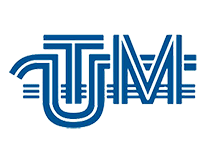 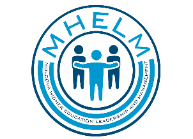 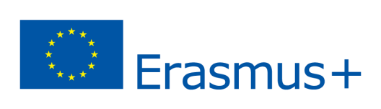 Moldova Higher Education Leadership and Management (MHELM) Ref. nr. 609656-EPP-1-2019-1-MD-EPPKA2-CBHE-SP,  www.mhelm.utm.md  Field Monitoring, June  04, 202114:00 – 14:15Welcome remarksLarisa BUGAIAN– MHELM project coordinator, Director, Erasmus + Institutional  Centre, Technical University of Moldova Nadejda Velisco –Head of the direction Policy Development in Higher Education, MECRRM14:15 – 14:30Field monitoring: a regular project management procedure. Claudia MELINTE – Coordinator, National Erasmus+ Office in Moldova14:30 –14: 45 MHELM project implementation at the  State University of Moldova Angela NICULIȚA  – Vice-rector for International  Relations, MHELM institutional  coordinator  at MSU14:45 – 15:00MHELM project implementation at the  Academy of Economic Science of Moldova Ala COTELNIC  – Vice-rector for Academic Issues, MHELM institutional  coordinator at AESM15:00 – 15:15MHELM project implementation at the  State University of Medicine and Pharmacy "Nicolae Testemitanu"Evelina GHERGHELEGIU  – Head of the External Relations and European Integration Department, MHELM institutional  coordinator  at SUMPh15:15 – 15:30MHELM project implementation at the  State Agrarian University of Moldova Elena SCRIPNIC  – Vice-rector for International  Relations, MHELM institutional  coordinator  at SAUM15:30 – 15:45MHELM project implementation at the  Balti State University ”Alecu Russo”  Valentina PRITCAN  – Vice-rector for International Relations,  MHELM institutional  coordinator  at USARB15:45 – 16:00MHELM project implementation at the  Cahul State University ” Bogdan-Petriceicu-Hasdeu” Irina TODOS  – associate professor,  MHELM institutional  coordinator  at CSU16:00 – 16:15MHELM project overall implementation Larisa BUGAIAN– MHELM project coordinator, TUM16:15 – 16:30 MHELM quality managementAlice BUZDUGAN, ISOB, Germany16:30 – 17:00Discussions, End of the meeting